制氮机设备的流量（flow）怎么样调整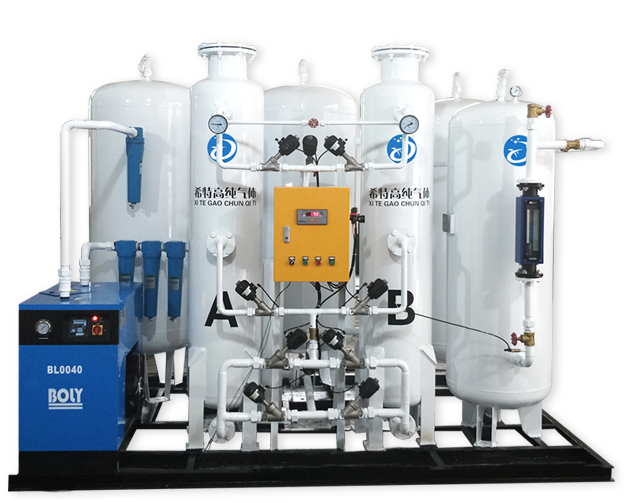 制氮机设备纯度（purity）下降不达标怎么解决处理：一、流量（flow）过剩   怎么提高制氮机设备产氮量和纯度（purity）制氮机设备原本定制的纯度（purity）以及流量（flow）如果流量（flow）调高了纯度（purity）就会下降，流量（flow）低了纯度（purity）也会上升，建议流量（flow）不要自己调需要有专业技术人士的建议。二、专用碳分子筛过期制氮机设备使用时间过长专用碳分子筛的质量就会变差，产出的氮气（nitrogen）纯度（purity）就会降低，需要替换专用碳分子筛，纯度（purity）可以恢复。制氮机设备使用必定年限后需要维修调养的注意事项很多客户反映,制氮机设备使用必定年限后出现产气量不够、制氮机设备纯度（purity）下降、制氮机设备喷粉等表现三、电磁阀故障电磁阀是控制吸附式原理的主要，电磁阀发生故障可导致产气量不够，纯度（purity）下降等等原因